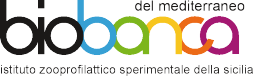 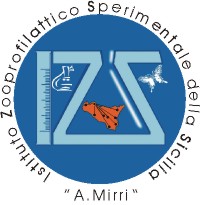 Modulo di Gradimento del ClienteData:									                         Timbro / FirmaPGS-BBM 04 Rev.0 All.2 Pagina 1 di 1INSUFFICIENTESUFFICIENTEBUONOECCELLENTEPersonaleIl personale contattato è cordiale, disponibile e competente?Erogazione del servizioIl servizio rispetta le aspettative?TempisticaIl servizio viene svolto nei termini concordati?Criteri operativi Le informazioni e la documentazione fornite sul sito  web sono adeguate?TrasportoCome valuteresti il servizio di trasporto scelto (tempistiche/condizioni/prezzo)?Giudizio globaleQual è il giudizio globale?DivulgazioneConsiglieresti il nostro servizio ad un altro potenziale Cliente?Come sei venuto a conoscenza del nostro servizio?Come sei venuto a conoscenza del nostro servizio?Come sei venuto a conoscenza del nostro servizio?Come sei venuto a conoscenza del nostro servizio?Come sei venuto a conoscenza del nostro servizio?SUGGERIMENTI